Client Name 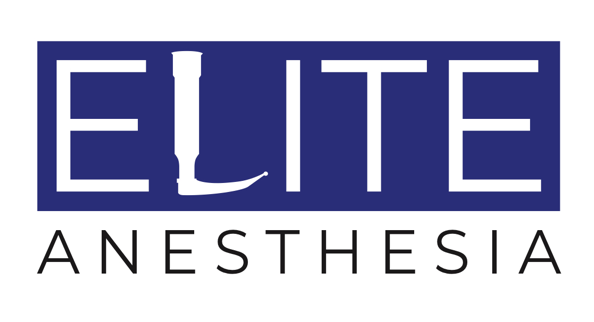 